
МБУК «СКЦ «Приморский»
приглашает Всех желающих 
принять участие 
в выставке рисунков, 
организованной в рамках Месячника приуроченного 
к Международному дню борьбы с употреблением наркотиков 
и их незаконным оборотом 
«Вредные привычки – нам не друзья!»
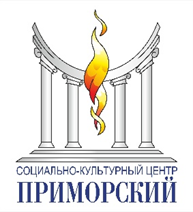 Наркомания на сегодняшний день – одна из главных проблем всего мирового сообщества. Однако в нашей стране массовая наркомания – явление довольно новое. Еще недавно упоминание о наркотиках можно было встретить разве что в художественных произведениях, описывающих период гражданской войны и послевоенной разрухи, и в редких фильмах иностранного производства. Сейчас, когда ситуация резко изменилась, информация о наркотических средствах, болезненном пристрастии к ним и последствиях этого явления должна быть повсеместной. Только так можно уберечь подрастающее поколение от страшной беды.С целью закрепления знаний о том, что здоровье - главное условие счастливой жизни, формирования отрицательного отношения к наркотикам, пробуждения в детях чувства собственного достоинства и уважительного отношения к себе, а также, с целью пропаганды здорового образа жизни 
СКЦ «Приморский» предлагаем Всем желающим принять участие в выставке рисунков, организованной в рамках Месячника приуроченного к Международному дню борьбы с употреблением наркотиков и их незаконным оборотом «Вредные привычки – нам не друзья!»РИСУНКИ НЕ ВОЗВРАЩАЮТСЯ!Порядок:Прием работ осуществляется с 04 июня по 15 июня 2018 года по адресу: РО, г. Таганрога, ул. Свободы, 10, каб.5.

Телефон для справок: 
8-909-407-13-36 – Ведущий методист – Юлия Валерьевна Джепа;
8 (8634) 647-340 – Методист – Виктория Константиновна Скворцова; Выставка работ в холле МБУК СКЦ «Приморский» откроется 18 июня 2018 года и продлится до 29 июня 2018 года.Участники выставки: Выставка рисунков подразумевает участие обучающихся  дошкольных учреждений г. ТаганрогаУсловия:Для участия в выставке рисунков  нужно  заполнить Заявку  (Приложение 1);От  одного участника принимается не более 3-х работ отражающих суть  выставки рисунков;Работа должна иметь название, и быть подписана. На лицевой стороне в правом нижнем углу работа должна содержать информацию (образец этикетки с информацией Приложение 2);;Все работы предоставляются 
в деревянных рамках формата А4.На выставку НЕ принимаются:- работы, не соответствующие тематике выставки рисунков;- работы не соответствующие условиям оформления.Приложение 2Образец оформления этикетки  (размер 8 х 4,5 см)Все участники выставки 
БУДУТ НАГРАЖДЕНЫ 
ДИПЛОМАМИ УЧАСТНИКА ВЫСТАВКИ,  
организованной в рамках Месячника приуроченного к Международному дню борьбы с употреблением наркотиков и их незаконным оборотом «Вредные привычки – нам не друзья!»О СРОКАХ ВЫДАЧИ 
ДИПЛОМОВ УЧАСТНИКА, 
БУДЕТ СООБЩЕНО ДОПОЛНИТЕЛЬНО!                                                                                                   Приложение 1Заявка на участие в выставке рисунков, организованной в рамках Месячника приуроченного к Международному дню борьбы с употреблением наркотиков и их незаконным оборотом «Вредные привычки – нам не друзья!»Учреждение ______________________________НАЗВАНИЕ  РАБОТЫФамилия, имя, возраст автораФ.И.О. воспитателя (полностью)Полное наименование ОУ